ΗΜΕΡΟΛΟΓΙΑΚΗ ΚΑΤΑΣΤΑΣΗΠου δείχνει τις ημέρες και τις ώρες υπερωρίας του/της (μόνιμου/αναπληρωτή) εκπαιδευτικού ……………………………………………………… του ……………………………………. Με Α.Φ.Μ. ………………………………………………..και IBAN……………………………………………………………………. κλάδου Π.Ε.... (……………………………………..) που πραγματοποιήθηκαν στο Σχολείο μας κατά το μήνα …………………………………. του 2020: Βεβαιώνεται ότι ο/η  παραπάνω εκπαιδευτικός πραγματοποίησε τις ώρες διδασκαλίας σύμφωνα με την παραπάνω κατάσταση.…………………………………………..0/00/2020                                       Ο/Η Διευθυντής/ντρια του ΣχολείουΕΛΛΗΝΙΚΗ ΔΗΜΟΚΡΑΤΙΑΥΠΟΥΡΓΕΙΟ  ΠΑΙΔΕΙΑΣ & ΘΡΗΣΚΕΥΜΑΤΩΝΠΕΡΙΦΕΡΕΙΑΚΗ Δ/ΝΣΗ Π/ΘΜΙΑΣ& Δ/ΘΜΙΑΣ ΕΚΠ/ΣΗΣ ΚΡΗΤΗΣΔ/ΝΣΗ Π/ΘΜΙΑΣ ΕΚΠ/ΣΗΣ ΛΑΣΙΘΙΟΥΔΗΜΟΤΙΚΟ ΣΧΟΛΕΙΟ:………………………………ΠΛΗΡΟΦΟΡΙΕΣ: …………………………………….ΤΗΛΕΦΩΝΟ: …………………………………………Ηλεκτρον. Δ/νση: …………………………………ΣΕΠΤΕΜΒΡΙΟΣ 2020ΣΕΠΤΕΜΒΡΙΟΣ 2020Ώρες διδασκαλίαςΗμερομηνίαΗμέραΏρες διδασκαλίας1Τρίτη12Τετάρτη3Πέμπτη4Παρασκευή25Σάββατο6Κυριακή7Δευτέρα18Τρίτη9Τετάρτη10Πέμπτη11Παρασκευή12Σάββατο213Κυριακή14Δευτέρα15Τρίτη16Τετάρτη17Πέμπτη18Παρασκευή119Σάββατο20Κυριακή21Δευτέρα222Τρίτη23Τετάρτη124Πέμπτη25Παρασκευή126Σάββατο127Κυριακή28Δευτέρα29Τρίτη30Τετάρτη31ΣΥΝΟΛΟ12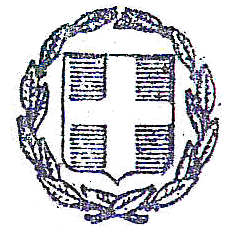 